RØST KOMMUNE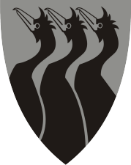  Søknad om inntektsgradert foreldrebetaling og gratis kjernetid Barnehageår: -------------------------------------Navn på søker ……………………………………………………………….Navn på medsøker: ……………………………………………………………….Adresse: ……………………………………………………………….Barnets navn: ………………………………………………………………. Fødselsdato: ………………………………………………Barnehage: ……………………………………………………………….Hvem betaler for barnehageplassen: …………………………………………………….. Vedlegg:  Selvangivelse (obligatorisk)  Lønnslipp  Annet, oppgi hva: ……………………………………………………………. Søknad m/vedlegg sendes: Røst kommune v/barnehagen